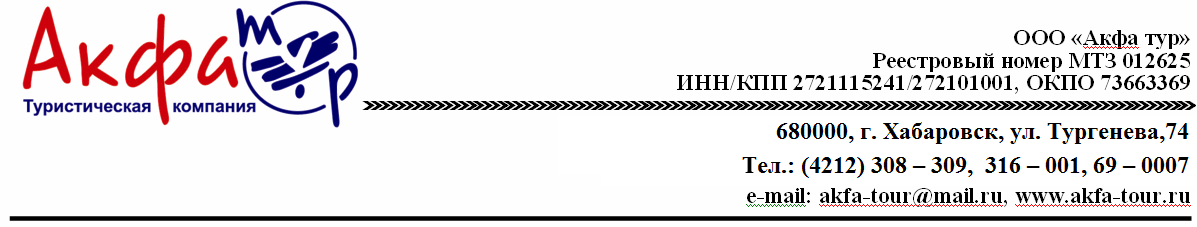 Групповой Тур в Японию“Поздняя Сакура”. Апрель 20198 дней / 7 ночейТокио-Хаконе-Камакура07.04.2018 - 14.04.2018Авиаперелет: из Хабаровска - от 26 500 руб/чел (без багажа), от  30 000 руб/чел (с багажом).из Владивостока -от  26 500 руб/чел (без багажа), от 34 000 руб/чел (с багажом).из Иркутска -26 900 руб/чел (без багажа),  30 900 руб/чел (с багажом). БЛОК МЕСТ!!!Внимание! Все дополнительные экскурсии заказываются до выезда!11.04-12.04 - ДОПОЛНИТЕЛЬНАЯ ЭКСКУРСИЯ КИОТО-ОСАКА-НАРА 2 ДНЯ/1 НОЧЬ 40 000 руб/чел. (при группе от 10 чел.)11.04 – ДОПОЛНИТЕЛЬНАЯ ЭКСКУРСИЯ В ЙОКОГАМУ 9500 руб / чел (при группе от 6 чел)12.04 - ДОПОЛНИТЕЛЬНАЯ ЭКСКУРСИЯ НА ОСТРОВ ОДАЙБА  9 500 руб/чел. (при группе от 6 чел.)12.04 - ДОПОЛНИТЕЛЬНАЯ ЭКСКУРСИЯ ВЕЧЕРНИЙ КРУИЗ "САМУРАЙСКИЙ КОРАБЛЬ"С УЖИНОМ 10 000 руб/чел. (при группе от 6 чел.)13.04 - ДОПОЛНИТЕЛЬНАЯ ЭКСКУРСИЯ В НИККО  16 000 руб/чел. (при группе от 10 чел.)Отель для данного тура“ToyokoInnTokyoShinagawaKonan-guchiTennozuisle” три звезды ***В стоимость группового тура в Японию "Поздняя сакура" включено:- проживание в отеле «ToyokoInnTokyoShinagawa-ekiKonan-guchiTennozu» 3*,  в двухместных или одноместных номерах с завтраком;- День 1 – трансфер в отель с русскоговорящим гидом на скоростном поезде Нарита Экспресс;- День 8 – трансфер в аэропорт с русскоговорящим гидом на скоростном поезде Нарита Экспресс;- 2 экскурсионных дня с гидом на общественном транспорте;- 1 экскурсионный день с гидом на заказном автобусе;- 3 обеда во время экскурсий;- входные билеты по экскурсионной программе;- мед.страховка;- оформление визы.Дополнительно оплачивается:- авиаперелет Хабаровск - Токио-Хабаровск//Владивосток-Токио-Владивосток//Иркутск-Токио-Иркутск;                                                                                                   - дополнительные услуги и экскурсии, не включенные в программу.Проживание в ДВ номере/с чел.Проживание в ОДН номере/с чел.Ребенок до 12-ти лет на доп.кроватиРебенок до 12-ти лет без доп.кровати74 900 руб.85 900 руб.69 900 руб.64 900 руб. ДЕНЬ 1Хабаровск//Владивосток//Иркутск - Токио07.04Вылет из Хабаровска//Владивостока//Иркутска в Токио. Прибытие в Токио, встреча с гидом. Переезд в отель на скоростном поезде NaritaExpress.Гид  13:00-18:00, 18:30-20:30.ДЕНЬ 2Токио08.04Экскурсия по Токио на общественном транспорте включает в себя посещение: парка сакуры- СиндзюкуГёэн, древнейшего района Асакуса, храма Асакуса Канон, Торговой улочки Накамисе-Дори,  Телебашни Скай Три.(Завтрак, обед). Гид 09:00-19:00.ДЕНЬ 3Хаконе09.04Экскурсия в Хаконе на заказном автобусе с гидом включает в себя круиз по озеру Аси и посещение: канатной дороги Хаконе, долины Овакудани, Музея современного искусства под открытым небом.(Завтрак, обед). Гид, автобус 08:30-18:30.ДЕНЬ 4Камакура10.04Экскурсия в город Камакура с гидом на общественном транспорте включает в себя посещение: статуи Дайбуцу - Великого Будды, храма ЦуругаокаХатимангу, "Бамбукового" храма Хококудзи с дегустацией чая "матча", Храма Хаседера, а также сувенирной улицы.(Завтрак, обед). Гид 09:00-19:00.ДЕНЬ 5 – ДЕНЬ 7Токио11.04-13.04Свободные дни.(Завтрак в отеле).**Возможны экскурсии за дополнительную плату. 11.04-12.04 - ДОПОЛНИТЕЛЬНАЯ ЭКСКУРСИЯ КИОТО-ОСАКА-НАРА 2 ДНЯ/1 НОЧЬ. Стоимость 40 000 руб/чел. (при группе от 10 чел.)Переезд в Осаку на Синкансене. Экскурсия на заказном автобусе включает в себя посещение: Парка Нара, Осакского замка, смотровой площадки УмедаСкайБилдинг. Ночь в отеле Осака.Экскурсия по Киото включает в себя посещение: Бамбукового леса в районе Арасияма, исторического района Хигасияма, Храма чистой воды "Киёмизу-дэра", квартала гейш Гион.*** Обед включенГид, заказной автобус 11:00-19:00/08:30-18:30.11.04 – ДОПОЛНИТЕЛЬНАЯ ЭКСКУРСИЯ В ЙОКОГАМУ. Стоимость 9500 руб / чел (при группе от 6 чел)Экскурсия в город Йокогама на общественном транспорте включает в себя посещение: Башни Лендмарк Тауэр, порта будущего «МинатоМирай», корабля-музея Хикаву-Мару, парка Санкейэн. Также Вы совершите морскую прогулку по Токийскому заливу с потрясающим видом на город Йокогама.*** Обед включен.Гид, общественный транспорт 09:00-19:00.12.04 - ДОПОЛНИТЕЛЬНАЯ ЭКСКУРСИЯ НА ОСТРОВ ОДАЙБА.  Стоимость 9500 руб/чел. (при группе от 6 чел.)Экскурсия на остров Одайба на общественном транспорте включает в себя посещение: Музея Будущего «Мираикан», выставочного центра "Toyota" - "MegaWeb", Ретро Гаража, также Вы прокатитесь на Колесе обозрения.*Обед включенГид, общественный транспорт 09:30-17:30.12.04 - ДОПОЛНИТЕЛЬНАЯ ЭКСКУРСИЯ ВЕЧЕРНИЙ КРУИЗ «САМУРАЙСКИЙ КОРАБЛЬ»  С УЖИНОМ. Стоимость 10 000 руб/чел. (при группе от 6 чел.)Вы совершите незабываемый круиз на исторической копии прогулочной лодки феодалов эпохи Эдо. Кроме того, Вы увидите шоу стилизованное под театр "кабуки". Красочное представление  подарит вам наилучшие впечатления о богатстве и уникальности японской культуры. После шоу Вы сможете сфотографироваться с артистами театра. В экскурсию включен ужин на борту корабля.  Включено: русскоговорящий гид, входной билет на круиз, транспортные расходы, ужин.Гид, общественный транспорт 18:00-22:00 (Ужин).13.04-ДОПОЛНИТЕЛЬНАЯ ЭКСКУРСИЯ В НИККО.  Стоимость 16000 руб/чел. (при группе от 10 чел.)Экскурсия на заказном автобусе включает в себя посещение: водопада Кегон, Святилища Тосёгу, храма Риннодзи, покупку сувениров.*** Обед включенГид 09:00-19:00, заказной автобус.ДЕНЬ 8Токио – Хабаровск//Владивосток//Иркутск14.04Выписка из Отеля. Встреча с гидом, трансфер в аэропорт на скоростном поезде NaritaExpress. Вылет в Хабаровск//Владивосток//Иркутск.(Завтрак) Гид 09:00-15:00, 15:00-17:00.